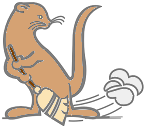 ЈКП „ВИДРАК“ ВАЉЕВОУл. Војводе Мишића бр. 50    14000 Ваљево, СрбијаТел: 014 221 556; Фах: 014 242 981email: nabavkavidrak@gmail.com ЈН бр. 1.1.1/2019Датум:05.04.2019. годинеНа основу члана 93. став 2. ЗЈН, заинтересовано лице је упутило питање, следеће садржине:Питање 1:       Да ли за позиције 1 и 2    из партије 2  може да се доставе следећа одобрења  и да ли су за вас прихватљива  , за позицију 1   MB   228.3  или можда Volvo VDS 3 или  MAN M3275   ,  и за позицију  2    MB  228.51 , или   MAN 3477 ; VOLVO VDS-3Одговор на питање 1:За наручиоца није прихватљиво да се понуде уља нижег нивоа квалитета од траженог,те наручилац остаје при техничким захтевима датим у конкурсној документацији	Комисија за јавну набавку